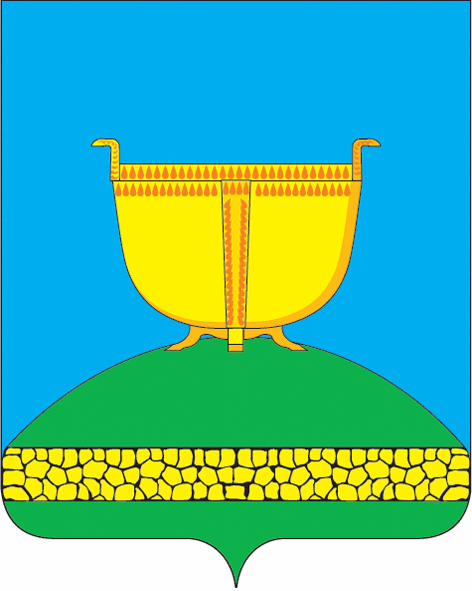 Герб Высокогорского муниципального района    Описание
   "В лазоревом поле на зелёном холме, обременённом поясом, сложенным из золотых камней, мурованных чёрным, - золотой котёл с двумя ручками по сторонам на трёхногой подставке такого же металла".  Утвержден решением Совета Высокогорского муниципального района от 6 декабря 2006 года. Внесен в Государственный геральдический регистр Российской Федерации под №2881. Внесен в Государственный геральдический реестр Республики Татарстан под №82.


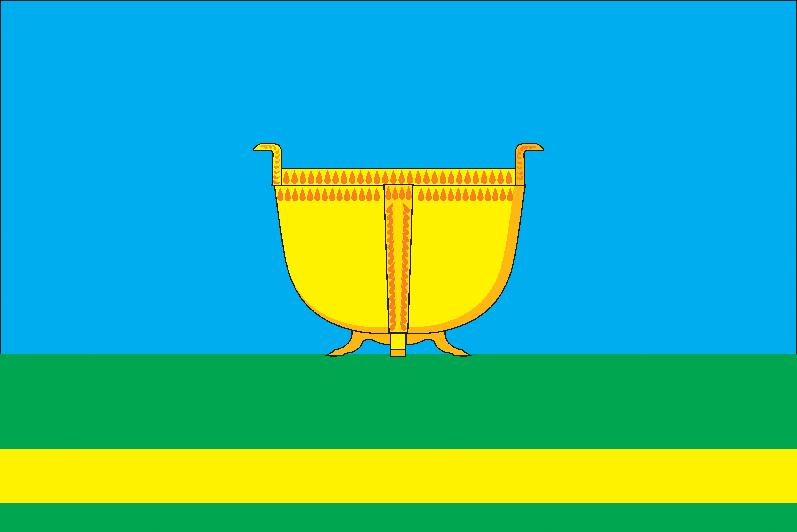 Флаг Высокогорского муниципального района
  Описание

   "Прямоугольное голубое полотнище с отношением ширины к длине 2:3, несущее вдоль нижнего края три равных полосы, сверху вниз - зеленую, желтую и зеленую (относящиеся к ширине полотнища соответственно как 1/6, 1/10 и 1/18) и вплотную к верхней зеленой полосе - желтое изображение котла из герба". Флаг разработан на основе герба района.    Утвержден решением Совета Высокогорского муниципального района от 6 декабря 2006 года. Внесен в Государственный геральдический регистр Российской Федерации под №2882. Внесен в Государственный геральдический реестр Республики Татарстан под №83.

Символика Высокогорского муниципального района    Высокогорский район является частью историко-культурного региона Татарстана – Заказанья. Здесь с древнейших времен активно взаимодействовали различные народы, культуры и религии. На территории района сохранилось множество археологических, историко-архитектурных, эпиграфических и этнографических памятников. Здесь расположен уникальный для истории Татарстана памятник – остатки одного из средневековых административных, экономических и культурных центров Казанского ханства – Иске Казань. В знак этого на флаге изображен золотой котел. Котел символизирует богатую историю земель, входящих в состав современного района, традиции местных жителей, бережно передаваемые от поколения к поколению.           Цветовая гамма флага, включающая голубой и зелёный цвета символизирует уникальные природные объекты и памятники природы Высокогорского района: реку Казанку, озёра Карасиное, Кара-Куль, Мочальное, Эстачинский склон, Семиозёрский лес, природный заказник Голубые озёра.   Желтая полоса символизирует богатое археологическое наследие района.    Голубой цвет – символ чистого неба и прозрачной воды, духовности, чести и благородства.   Зелёный цвет – символ природы, здоровья, молодости, жизненного роста.   Красный цвет – символ мужества, силы, трудолюбия, красоты и праздника.   Желтый (золото) цвет – символ  богатства, урожая, стабильности, интеллекта и уважения.